муниципальное общеобразовательное учреждение
Плещеевская начальная школаПравилаработы в интернете учащихся и работников школы1. Общие положения1.1. Правила работы в интернете (далее – Правила) разработаны в соответствии с нормами:Федерального закона от 29.12.2012 № 273-ФЗ «Об образовании в Российской Федерации»;Федерального закона от 29.12.2010 № 436-ФЗ «О защите детей от информации, причиняющей вред их здоровью и развитию»;Федерального закона от 27.07.2006 № 152-ФЗ «О персональных данных»;1.2. Правила определяют условия и порядок использования интернета учащимися и работниками муниципального общеобразовательного учреждения Плещеевской начальной школы  (далее – Школа).2. Условия использования интернета2.1. Интернет в Школе используется учащимися и работниками (далее – пользователи) для решения задач образовательного процесса и только при условии ознакомления с настоящими Правилами.2.2. Ознакомление с Правилами удостоверяется подписью в листе ознакомления (приложение). Ознакомление несовершеннолетнего учащегося удостоверяется подписью его родителя (законного представителя).Родители (законные представители) обязаны разъяснять содержание Правил несовершеннолетним учащимся.2.3. Школа обеспечивает доступ только к тем интернет-ресурсам, содержание которых не противоречит законодательству РФ и соответствует целям и задачам образования и воспитания.Соответствие проверяется с помощью:программно-технических средств контентной фильтрации;технических средств и программного обеспечения контекстного технического ограничения.Использование интернета без применения указанных средств и программного обеспечения допускается только с разрешения директора Школы.2.4. Категории ресурсов, доступ к которым запрещен или ограничен, определяются в соответствии с решением комиссии по вопросам регламентации доступа к информации в интернете.3. Порядок использования интернета3.1. Использование учащимися интернета во время занятий контролирует педагогический работник, который проводит занятие.Педагогический работник:наблюдает за использованием компьютера и интернета учащимися;запрещает учащемуся работать в интернете в случае нарушения Правил и иных документов, регламентирующих использование интернета в Школе;принимает меры для пресечения дальнейших попыток доступа к ресурсу/группе ресурсов, не совместимых с задачами образования;доводит до классного руководителя информацию о нарушении учащимся настоящих Правил;контролирует соблюдение техники безопасности при работе на компьютере.3.2. Использование учащимися интернета во внеурочное время (для выполнения домашнего задания, подготовки к олимпиадам и т. д.) контролирует работник, который организует внеурочную деятельность учащихся.4. Права и обязанности пользователей4.1. Работники Школы вправе:использовать интернет для выполнения должностных обязанностей, заданий руководства;размещать информацию, иметь учетную запись электронной почты на интернет-ресурсах Школы;сохранять полученную информацию на съемном диске, флеш-накопителе.4.2. Работникам Школы запрещено:использовать сетевые ресурсы, содержание которых не имеет прямого отношения к рабочему процессу, заданиям руководства;размещать на интернет-ресурсах Школы информацию, которая не связана с деятельностью Школы, противоречит требованиям законодательства РФ или локальным актам Школы.4.3. Учащиеся Школы вправе:использовать интернет для выполнения заданий в рамках образовательного процесса;размещать информацию, иметь учетную запись электронной почты на интернет-ресурсах Школы;сохранять полученную информацию на съемном диске, флеш-накопителе.4.4. Учащимся школы запрещено:находиться на интернет-ресурсах, содержание и тематика которых недопустима для несовершеннолетних и/или нарушает законодательство РФ;включать, выключать и перезагружать компьютер без согласования с работником, ответственным за точку доступа к интернету;устанавливать на компьютерах дополнительное программное обеспечение без специального разрешения;изменять конфигурацию компьютеров, в том числе менять системные настройки компьютера и всех программ, установленных на нем (заставки, картинку рабочего стола, стартовой страницы браузера);пытаться взломать любые компьютеры, находящиеся в Школе и за ее пределами;использовать компьютер Школы для пересылки и записи непристойной, клеветнической, оскорбительной, угрожающей информации;осуществлять любые сделки через интернет.4.5. Пользователи должны учитывать, что технические средства и программы не могут обеспечить полную фильтрацию интернет-ресурсов вследствие их частого обновления. В связи с этим существует вероятность обнаружения учащимися ресурсов, которые не имеют отношения к образовательному процессу и содержание которых противоречит законодательству РФ.4.6. Если в процессе работы пользователь обнаружил ресурс, содержимое которого не совместимо с задачами образовательного процесса, он обязан незамедлительно сообщить об этом работнику, ответственному за точку доступа к интернету, и покинуть данный ресурс.Ответственный работник обязан:принять сообщение пользователя;передать сообщение в комиссию по вопросам регламентации доступа к информации в интернете;направить в течение суток информацию о некатегоризированном ресурсе оператору технических средств и программного обеспечения технического ограничения доступа к информации;если интернет-ресурс явно нарушает законодательство РФ – сообщить о нем в течение суток в Роскомнадзор по горячей линии.Передаваемая информация должна содержать:интернет-адрес (URL) ресурса;тематику ресурса, предположение о нарушении законодательства РФ либо несовместимости с задачами образовательного процесса;дату и время обнаружения;информацию об установленных в Школе технических средствах ограничения доступа к информации.5. Требования к размещению персональных данных5.1. Персональные данные работников размещаются на интернет-ресурсах Школы только с их письменного согласия.5.2. Персональные данные учащихся размещаются на интернет-ресурсах Школы только с письменного согласия их родителей (законных представителей).5.3. При получении согласия ответственный работник Школы обязан разъяснить возможные риски и последствия опубликования персональных данных в интернете.Принято на Педагогическом совете протокол от 10.01.2019 г.   № 2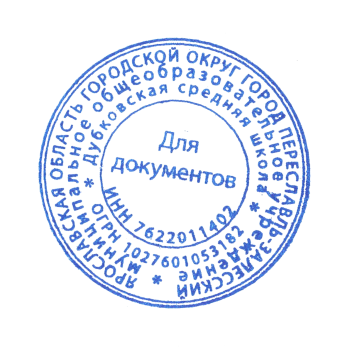 